Automotive Technology 6th EditionChapter 40 – Electric Circuits and Ohm’s LawLesson PlanCHAPTER SUMMARY: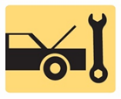 1. Circuits and circuit fault types 2. Ohm’s Law3. Watt’s Law_____________________________________________________________________________________OBJECTIVES: 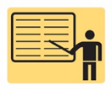 1. Identify the parts of a complete circuit. 2. Describe the characteristics of different types of circuit. 3. Explain Ohm’s law as it applies to automotive circuits. 4. Explain Watt’s law as it applies to automotive circuits. ____________________________________________________________________________________RESOURCES: (All resources may be found at http://www.jameshalderman.com) Internet access required to hyperlink.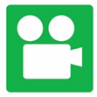 1. Task Sheet: Electrical Circuits 2. Chapter PowerPoint 3. Chapter Crossword Puzzle and Word Search4. Videos: (A6) Electrical/Electronic Systems Videos5. Animations: (A6) Electrical/Electronic Systems Animations____________________________________________________________________________________ACTIVITIES: 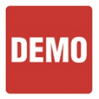 1. Task Sheet: Have students complete Electrical Circuits Task Sheet.         _____________________________________________________________________________________ASSIGNMENTS: 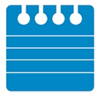 1. Chapter crossword and word search puzzles. 2. Complete end of chapter 10 question quiz. _____________________________________________________________________________________CLASS DISCUSSION: 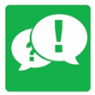 1. Review and group discussion chapter Frequently Asked Questions and Tech Tips sections. 2. Review and group discussion of the five (5) chapter Review Questions._____________________________________________________________________________________NOTES AND EVALUATION: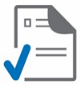 _____________________________________________________________________________________